Анкета ПартнераСети детских салонов красоты 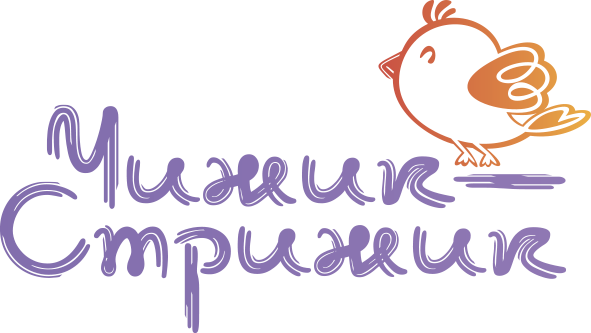 Анкета ПартнераСети детских салонов красоты ФИОТЕЛ.@ почтаГородОткуда узнали о наших салонах?У Вас есть опыт, в предпринимательстве?В какой сфере если есть? У Вас собственное помещение планируете аренду?Финансирование планируете использовать свое или заемные средства?Какой у Вас бюджет?Сколько хотите зарабатывать? Вы знаете, что такое франшиза? 